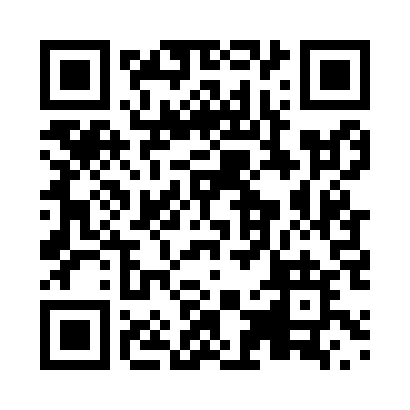 Prayer times for Three Arms, Newfoundland and Labrador, CanadaWed 1 May 2024 - Fri 31 May 2024High Latitude Method: Angle Based RulePrayer Calculation Method: Islamic Society of North AmericaAsar Calculation Method: HanafiPrayer times provided by https://www.salahtimes.comDateDayFajrSunriseDhuhrAsrMaghribIsha1Wed4:015:501:116:168:3210:222Thu3:585:481:116:178:3410:243Fri3:565:461:106:188:3510:264Sat3:535:451:106:198:3710:295Sun3:515:431:106:208:3810:316Mon3:485:411:106:218:4010:347Tue3:465:401:106:218:4110:368Wed3:435:381:106:228:4310:389Thu3:415:371:106:238:4410:4110Fri3:385:351:106:248:4610:4311Sat3:365:341:106:258:4710:4612Sun3:335:321:106:268:4810:4813Mon3:315:311:106:278:5010:5114Tue3:285:291:106:278:5110:5315Wed3:265:281:106:288:5310:5516Thu3:235:271:106:298:5410:5817Fri3:215:251:106:308:5511:0018Sat3:195:241:106:318:5711:0319Sun3:175:231:106:318:5811:0420Mon3:165:221:106:328:5911:0521Tue3:165:211:106:339:0111:0622Wed3:155:191:106:349:0211:0623Thu3:155:181:106:359:0311:0724Fri3:145:171:116:359:0411:0825Sat3:145:161:116:369:0511:0826Sun3:135:151:116:379:0711:0927Mon3:135:141:116:379:0811:0928Tue3:125:141:116:389:0911:1029Wed3:125:131:116:399:1011:1130Thu3:125:121:116:399:1111:1131Fri3:115:111:116:409:1211:12